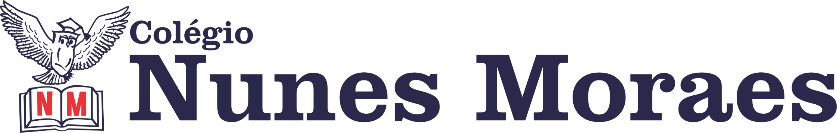          TODO MUNDO PODE DESENVOLVER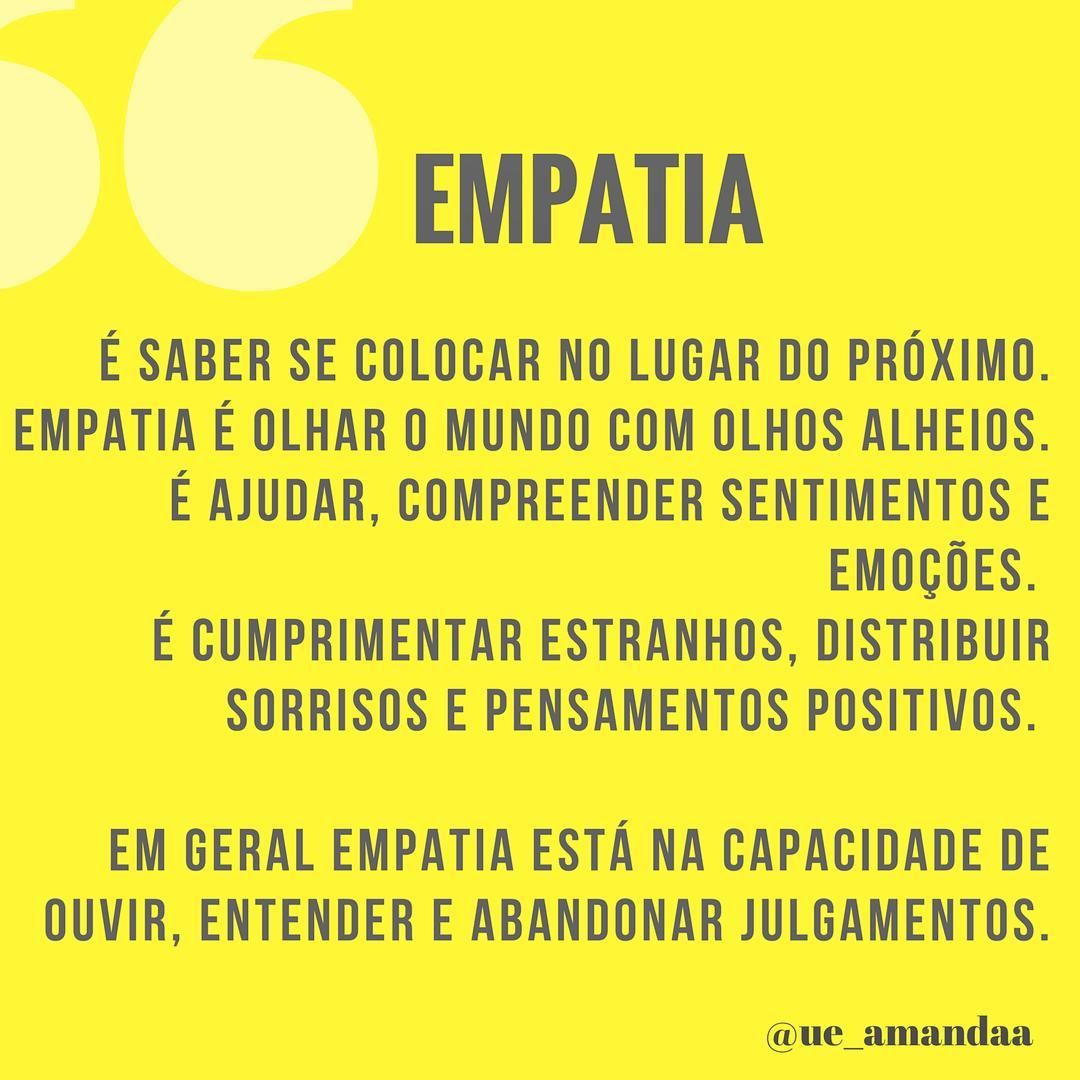 UMA NOVA TARDE DE  AULAS SE INICIA. PARTICIPE!►1ª AULA: 13h -13:55’   - MATEMÁTICA – PROFESSOR DENILSON SOUSA CAPÍTULO  6 – PRODUTOS NOTÁVEIS E FATORAÇÃO /  CAPÍTULO 7 – EQUAÇÃO DO 2° GRAU1° passo: Organize-se com seu material, livro de Matemática, caderno, caneta, lápis e borracha.  2° passo: Leia as páginas de 18 a 20.3° passo: Acesse o link disponibilizado no grupo da sala no WhatsApp para a aula na plataforma Google Meet.  O professor Denilson vai introduzir o capítulo 7 e trabalhar com resolução de questões. *Caso não consiga acessar o Meet, comunique-se com a coordenação, depois realize as seguintes ações e realize o passo 4.1-Abra o arquivo que o professor Denilson colocou no grupo da sala e faça o estudo minucioso das resoluções contidas nele. 2-Anote as suas dúvidas sobre as questões. Quando a videoconferência terminar o professor Denilson vai  atendê-lo por meio do WhatsApp. 3-O professor Denilson vai disponibilizar no grupo da sala, um link com a gravação da videoconferência, assim que possível baixe essa gravação para esclarecer ainda mais a solução das questões.   4° passo: Baseado em seus conhecimentos, resolva as questões: Página 20, Q 1 (D, E, F) e Q 2 (C e D)Durante a resolução dessas questões o professor Denilson vai tirar dúvidas no grupo de WhatsApp da sala.    *Envie foto das atividades realizadas para COORDENAÇÃO Manu. Escreva a matéria, seu nome e seu número em cada página.►2ª AULA: 13:55’-14:50’   -   INGLÊS    - PROFESSORA MONNALYSA FONTINELE Capítulo 7 – 8 Páginas 66 a 71Passo 1 – Acesse o Google Meet pelo link disponibilizado pela professora no WhatsApp e participe da aula com explicações e resolução de atividades - páginas 66, 67. *Envie foto das atividades realizadas para COORDENAÇÃO Manu. Escreva a matéria, seu nome e seu número em cada página.*Caso não consiga acessar o Meet, comunique-se com a coordenação e resolva as  questões  das páginas 66, 67 e envie para a coordenação.  Depois confira  a correção que a professora disponibilizará no whatsapp.►3ª AULA: 14:50’-15:45’  - MATEMÁTICA – PROFESSOR DENILSON SOUSACAPÍTULO  7 – EQUAÇÃO DO 2° GRAU1° passo: Organize-se com seu material, livro de Matemática, caderno, caneta, lápis e borracha.  2° passo: Leia a página 21.3° passo: Acesse o link disponibilizado no grupo da sala no WhatsApp para a aula na plataforma Google Meet.  O professor Denilson vai trabalhar com resolução equações de segundo grau por meio da fatoração. *Caso não consiga acessar o Meet, comunique-se com a coordenação, depois realize as seguintes ações e realize o passo 4.1-Abra o arquivo que o professor Denilson colocou no grupo da sala e faça o estudo minucioso das resoluções contidas nele. 2-Anote as suas dúvidas sobre as questões. Quando a videoconferência terminar o professor Denilson vai lhe atender por meio do WhatsApp. 3-O professor Denilson vai disponibilizar no grupo da sala, um link com a gravação da videoconferência, assim que possível baixe essa gravação para esclarecer ainda mais a solução das questões.   4° passo: Baseado em seus conhecimentos, resolva as questões: Página 21 Q. 2 e 3Durante a resolução dessas questões o professor Denilson vai tirar dúvidas no grupo de WhatsApp da sala.    *Envie foto das atividades realizadas para COORDENAÇÃO Manu. Escreva a matéria, seu nome e seu número em cada página.►INTERVALO: 15:45’-16:10’   ►4ª AULA:   16:10’-17:05’ – HISTÓRIA    -  PROFESSOR RÔMULO VIEIRA   CAPÍTULO 07 – AS ASCENSÃO DO TOTALITARISMO-NAZISMOPasso 01 – Assistir à aula pelo google meet- Abordaremos a chegada de Hitler ao poder na Alemanha.Caso não consiga acessar o Meet, comunique-se com a coordenação e assista à videoaula no link abaixo. Só depois realize o passo 2. https://www.youtube.com/watch?v=VHee6UV4kpI&list=PL0MlWarTr_1YTC5YKYYh31cg666hJTTBs&index=165Passo 02- Atividade de sala : Questão 2 e 3-pág 30Envie foto das atividades resolvidas para COORDENAÇÃO Manu. Escreva a matéria, seu nome e seu número em cada página.►5ª AULA:   17:05’   - 18:00’    – BIOLOGIA   -  PROFESSOR FRANCISCO PONTES   CAPÍTULO 7 – CITOLOGIA E MEMBRANA PLASMÁTICA (PARTE 4)ETAPAS PARA O DESENVOLVIMENTO DA AULAETAPA 1 – ACESSO ao Google Meet, (https://bit.ly/acessomeet).# Videoaula Complementar: https://bit.ly/c7biologiap3 # Osmose e difusão# Osmose em células vegetais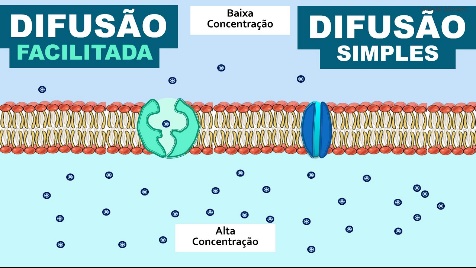 # Outras modalidades de transporte# Acompanhar a correção das atividades# Teoria da apostila SAS – p. 34 a 40Caso não consiga acessar o Meet, comunique-se com a coordenação, depois realize as seguintes ações e realize  a etapa 2.- Assista à videoaula complementar: https://bit.ly/c7biologiap3 - Leia a teoria na apostila SAS – p. 34 a 40- Fique atento às postagens que o professor fará no grupo de whatsapp.ETAPA 2 – ATIVIDADE DE SALA PARA ENVIOResolva as questões 6, 7 (testando seus conhecimentos), p. 41Tempo: 10’*Envie foto das atividades resolvidas para COORDENAÇÃO Manu. Escreva a matéria, seu nome e seu número em cada página.ATIVIDADE PARA CASA (Envio para o professor)Resolva a questão 10 e 11 – (atividades propostas), p. 43 e 44.Enviar até: 19/06/2020 – sexta-feira.PARABÉNS PELA PARTICIPAÇÃO. BOM DESCANSO. 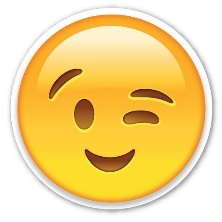 